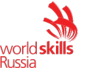 План работы площадки по проведению Демонстрационного экзамена по стандартам ВорлдскиллсКомпетенция Экспедирование грузовДата проведения: 14 июня – 18 июня 2021 годаМесто проведения: ГАПОУ "Волгоградский техникум железнодорожного транспорта и коммуникаций", ул.им.Сологубова, д.56День С-1 (Подготовительный день)14 июня 2021 года (понедельник)День С-1 (Подготовительный день)14 июня 2021 года (понедельник)День С-1 (Подготовительный день)14 июня 2021 года (понедельник)День С-1 (Подготовительный день)14 июня 2021 года (понедельник)ВремяМероприятиеФамилия имя отчество участника ДЭФамилия имя отчество участника ДЭ08:00Получение главным экспертом задания демонстрационного экзамена1. Баранов Данил Сергеевич2. Голенко Валерия Романовна3. Губайдуллина Альбина Тимербековна4. Диденко Ростислав Сергеевич5. Игнатьев Никита Михайлович6. Ларин Дмитрий Кириллович7. Левин Максим Вадимович8. Мурзин Владислав Андреевич9. Мурзина Марина Андреевна10. Рыбин Алексей Алексеевич11. Ильина Варвара Владимировна12. Ильменский Данил Сергеевич13. Коноплина Анастасия Олеговна14. Кочетков Валерий Дмитриевич15. Кряжев Денис Алексеевич16. Струков Дмитрий Русланович17. Трубников Илья Андреевич18. Цуранов Алексей Николаевич19.Шипилова Валерия Николаевна20. Шитова Анна Николаевна1. Баранов Данил Сергеевич2. Голенко Валерия Романовна3. Губайдуллина Альбина Тимербековна4. Диденко Ростислав Сергеевич5. Игнатьев Никита Михайлович6. Ларин Дмитрий Кириллович7. Левин Максим Вадимович8. Мурзин Владислав Андреевич9. Мурзина Марина Андреевна10. Рыбин Алексей Алексеевич11. Ильина Варвара Владимировна12. Ильменский Данил Сергеевич13. Коноплина Анастасия Олеговна14. Кочетков Валерий Дмитриевич15. Кряжев Денис Алексеевич16. Струков Дмитрий Русланович17. Трубников Илья Андреевич18. Цуранов Алексей Николаевич19.Шипилова Валерия Николаевна20. Шитова Анна Николаевна08:00-08:20Проверка готовности проведения демонстрационного экзамена, заполнение Акта о готовности/не готовности1. Баранов Данил Сергеевич2. Голенко Валерия Романовна3. Губайдуллина Альбина Тимербековна4. Диденко Ростислав Сергеевич5. Игнатьев Никита Михайлович6. Ларин Дмитрий Кириллович7. Левин Максим Вадимович8. Мурзин Владислав Андреевич9. Мурзина Марина Андреевна10. Рыбин Алексей Алексеевич11. Ильина Варвара Владимировна12. Ильменский Данил Сергеевич13. Коноплина Анастасия Олеговна14. Кочетков Валерий Дмитриевич15. Кряжев Денис Алексеевич16. Струков Дмитрий Русланович17. Трубников Илья Андреевич18. Цуранов Алексей Николаевич19.Шипилова Валерия Николаевна20. Шитова Анна Николаевна1. Баранов Данил Сергеевич2. Голенко Валерия Романовна3. Губайдуллина Альбина Тимербековна4. Диденко Ростислав Сергеевич5. Игнатьев Никита Михайлович6. Ларин Дмитрий Кириллович7. Левин Максим Вадимович8. Мурзин Владислав Андреевич9. Мурзина Марина Андреевна10. Рыбин Алексей Алексеевич11. Ильина Варвара Владимировна12. Ильменский Данил Сергеевич13. Коноплина Анастасия Олеговна14. Кочетков Валерий Дмитриевич15. Кряжев Денис Алексеевич16. Струков Дмитрий Русланович17. Трубников Илья Андреевич18. Цуранов Алексей Николаевич19.Шипилова Валерия Николаевна20. Шитова Анна Николаевна08:20-08:30Распределение обязанностей по проведению экзамена между членами Экспертной группы, заполнение Протокола о распределении1. Баранов Данил Сергеевич2. Голенко Валерия Романовна3. Губайдуллина Альбина Тимербековна4. Диденко Ростислав Сергеевич5. Игнатьев Никита Михайлович6. Ларин Дмитрий Кириллович7. Левин Максим Вадимович8. Мурзин Владислав Андреевич9. Мурзина Марина Андреевна10. Рыбин Алексей Алексеевич11. Ильина Варвара Владимировна12. Ильменский Данил Сергеевич13. Коноплина Анастасия Олеговна14. Кочетков Валерий Дмитриевич15. Кряжев Денис Алексеевич16. Струков Дмитрий Русланович17. Трубников Илья Андреевич18. Цуранов Алексей Николаевич19.Шипилова Валерия Николаевна20. Шитова Анна Николаевна1. Баранов Данил Сергеевич2. Голенко Валерия Романовна3. Губайдуллина Альбина Тимербековна4. Диденко Ростислав Сергеевич5. Игнатьев Никита Михайлович6. Ларин Дмитрий Кириллович7. Левин Максим Вадимович8. Мурзин Владислав Андреевич9. Мурзина Марина Андреевна10. Рыбин Алексей Алексеевич11. Ильина Варвара Владимировна12. Ильменский Данил Сергеевич13. Коноплина Анастасия Олеговна14. Кочетков Валерий Дмитриевич15. Кряжев Денис Алексеевич16. Струков Дмитрий Русланович17. Трубников Илья Андреевич18. Цуранов Алексей Николаевич19.Шипилова Валерия Николаевна20. Шитова Анна Николаевна08:30-08:40Инструктаж Экспертной группы по охране труда и технике безопасности, сбор подписей в Протоколе об ознакомлении1. Баранов Данил Сергеевич2. Голенко Валерия Романовна3. Губайдуллина Альбина Тимербековна4. Диденко Ростислав Сергеевич5. Игнатьев Никита Михайлович6. Ларин Дмитрий Кириллович7. Левин Максим Вадимович8. Мурзин Владислав Андреевич9. Мурзина Марина Андреевна10. Рыбин Алексей Алексеевич11. Ильина Варвара Владимировна12. Ильменский Данил Сергеевич13. Коноплина Анастасия Олеговна14. Кочетков Валерий Дмитриевич15. Кряжев Денис Алексеевич16. Струков Дмитрий Русланович17. Трубников Илья Андреевич18. Цуранов Алексей Николаевич19.Шипилова Валерия Николаевна20. Шитова Анна Николаевна1. Баранов Данил Сергеевич2. Голенко Валерия Романовна3. Губайдуллина Альбина Тимербековна4. Диденко Ростислав Сергеевич5. Игнатьев Никита Михайлович6. Ларин Дмитрий Кириллович7. Левин Максим Вадимович8. Мурзин Владислав Андреевич9. Мурзина Марина Андреевна10. Рыбин Алексей Алексеевич11. Ильина Варвара Владимировна12. Ильменский Данил Сергеевич13. Коноплина Анастасия Олеговна14. Кочетков Валерий Дмитриевич15. Кряжев Денис Алексеевич16. Струков Дмитрий Русланович17. Трубников Илья Андреевич18. Цуранов Алексей Николаевич19.Шипилова Валерия Николаевна20. Шитова Анна Николаевна08:40-09:00Регистрация участников демонстрационного экзамена1. Баранов Данил Сергеевич2. Голенко Валерия Романовна3. Губайдуллина Альбина Тимербековна4. Диденко Ростислав Сергеевич5. Игнатьев Никита Михайлович6. Ларин Дмитрий Кириллович7. Левин Максим Вадимович8. Мурзин Владислав Андреевич9. Мурзина Марина Андреевна10. Рыбин Алексей Алексеевич11. Ильина Варвара Владимировна12. Ильменский Данил Сергеевич13. Коноплина Анастасия Олеговна14. Кочетков Валерий Дмитриевич15. Кряжев Денис Алексеевич16. Струков Дмитрий Русланович17. Трубников Илья Андреевич18. Цуранов Алексей Николаевич19.Шипилова Валерия Николаевна20. Шитова Анна Николаевна1. Баранов Данил Сергеевич2. Голенко Валерия Романовна3. Губайдуллина Альбина Тимербековна4. Диденко Ростислав Сергеевич5. Игнатьев Никита Михайлович6. Ларин Дмитрий Кириллович7. Левин Максим Вадимович8. Мурзин Владислав Андреевич9. Мурзина Марина Андреевна10. Рыбин Алексей Алексеевич11. Ильина Варвара Владимировна12. Ильменский Данил Сергеевич13. Коноплина Анастасия Олеговна14. Кочетков Валерий Дмитриевич15. Кряжев Денис Алексеевич16. Струков Дмитрий Русланович17. Трубников Илья Андреевич18. Цуранов Алексей Николаевич19.Шипилова Валерия Николаевна20. Шитова Анна Николаевна09:00-09:30Инструктаж участников по охране труда и технике безопасности, сбор подписей в Протоколе об ознакомлении1. Баранов Данил Сергеевич2. Голенко Валерия Романовна3. Губайдуллина Альбина Тимербековна4. Диденко Ростислав Сергеевич5. Игнатьев Никита Михайлович6. Ларин Дмитрий Кириллович7. Левин Максим Вадимович8. Мурзин Владислав Андреевич9. Мурзина Марина Андреевна10. Рыбин Алексей Алексеевич11. Ильина Варвара Владимировна12. Ильменский Данил Сергеевич13. Коноплина Анастасия Олеговна14. Кочетков Валерий Дмитриевич15. Кряжев Денис Алексеевич16. Струков Дмитрий Русланович17. Трубников Илья Андреевич18. Цуранов Алексей Николаевич19.Шипилова Валерия Николаевна20. Шитова Анна Николаевна1. Баранов Данил Сергеевич2. Голенко Валерия Романовна3. Губайдуллина Альбина Тимербековна4. Диденко Ростислав Сергеевич5. Игнатьев Никита Михайлович6. Ларин Дмитрий Кириллович7. Левин Максим Вадимович8. Мурзин Владислав Андреевич9. Мурзина Марина Андреевна10. Рыбин Алексей Алексеевич11. Ильина Варвара Владимировна12. Ильменский Данил Сергеевич13. Коноплина Анастасия Олеговна14. Кочетков Валерий Дмитриевич15. Кряжев Денис Алексеевич16. Струков Дмитрий Русланович17. Трубников Илья Андреевич18. Цуранов Алексей Николаевич19.Шипилова Валерия Николаевна20. Шитова Анна Николаевна09:30-11:00Распределение рабочих мест (жеребьевка) и ознакомление участников с рабочими местами, оборудованием, графиком работы, иной документацией и заполнение Протокола1. Баранов Данил Сергеевич2. Голенко Валерия Романовна3. Губайдуллина Альбина Тимербековна4. Диденко Ростислав Сергеевич5. Игнатьев Никита Михайлович6. Ларин Дмитрий Кириллович7. Левин Максим Вадимович8. Мурзин Владислав Андреевич9. Мурзина Марина Андреевна10. Рыбин Алексей Алексеевич11. Ильина Варвара Владимировна12. Ильменский Данил Сергеевич13. Коноплина Анастасия Олеговна14. Кочетков Валерий Дмитриевич15. Кряжев Денис Алексеевич16. Струков Дмитрий Русланович17. Трубников Илья Андреевич18. Цуранов Алексей Николаевич19.Шипилова Валерия Николаевна20. Шитова Анна Николаевна1. Баранов Данил Сергеевич2. Голенко Валерия Романовна3. Губайдуллина Альбина Тимербековна4. Диденко Ростислав Сергеевич5. Игнатьев Никита Михайлович6. Ларин Дмитрий Кириллович7. Левин Максим Вадимович8. Мурзин Владислав Андреевич9. Мурзина Марина Андреевна10. Рыбин Алексей Алексеевич11. Ильина Варвара Владимировна12. Ильменский Данил Сергеевич13. Коноплина Анастасия Олеговна14. Кочетков Валерий Дмитриевич15. Кряжев Денис Алексеевич16. Струков Дмитрий Русланович17. Трубников Илья Андреевич18. Цуранов Алексей Николаевич19.Шипилова Валерия Николаевна20. Шитова Анна НиколаевнаДень С1.15 июня 2021 года (вторник)День С1.15 июня 2021 года (вторник)День С1.15 июня 2021 года (вторник)День С1.15 июня 2021 года (вторник)ВремяМероприятиеМероприятиеФамилия имя отчество участника ДЭ09:00-09:15Ознакомление с заданием и правиламиОзнакомление с заданием и правилами1. Баранов Данил Сергеевич2. Голенко Валерия Романовна3. Губайдуллина Альбина Тимербековна4. Диденко Ростислав Сергеевич5. Игнатьев Никита Михайлович09:15-09:30Брифинг экспертовБрифинг экспертов1. Баранов Данил Сергеевич2. Голенко Валерия Романовна3. Губайдуллина Альбина Тимербековна4. Диденко Ростислав Сергеевич5. Игнатьев Никита Михайлович09:30-12:30Выполнение модуля 1Выполнение модуля 11. Баранов Данил Сергеевич2. Голенко Валерия Романовна3. Губайдуллина Альбина Тимербековна4. Диденко Ростислав Сергеевич5. Игнатьев Никита Михайлович12:30-13:30Обед Обед 1. Баранов Данил Сергеевич2. Голенко Валерия Романовна3. Губайдуллина Альбина Тимербековна4. Диденко Ростислав Сергеевич5. Игнатьев Никита Михайлович13:30-15:00Работа экспертов, заполнение форм и оценочных ведомостейРабота экспертов, заполнение форм и оценочных ведомостей1. Баранов Данил Сергеевич2. Голенко Валерия Романовна3. Губайдуллина Альбина Тимербековна4. Диденко Ростислав Сергеевич5. Игнатьев Никита Михайлович15:00-17:00Подведение итогов, внесение главным экспертом баллов в CIS, блокировка, сверка баллов, заполнение итогового протоколаПодведение итогов, внесение главным экспертом баллов в CIS, блокировка, сверка баллов, заполнение итогового протокола1. Баранов Данил Сергеевич2. Голенко Валерия Романовна3. Губайдуллина Альбина Тимербековна4. Диденко Ростислав Сергеевич5. Игнатьев Никита МихайловичДень С2.16 июня 2021 года (среда)День С2.16 июня 2021 года (среда)День С2.16 июня 2021 года (среда)День С2.16 июня 2021 года (среда)ВремяМероприятиеМероприятиеФамилия имя отчество участника ДЭ09:00-09:15Ознакомление с заданием и правиламиОзнакомление с заданием и правилами1. Ларин Дмитрий Кириллович2. Левин Максим Вадимович3. Мурзин Владислав Андреевич4. Мурзина Марина Андреевна5. Рыбин Алексей Алексеевич09:15-09:30Брифинг экспертовБрифинг экспертов1. Ларин Дмитрий Кириллович2. Левин Максим Вадимович3. Мурзин Владислав Андреевич4. Мурзина Марина Андреевна5. Рыбин Алексей Алексеевич09:30-12:30Выполнение модуля 1Выполнение модуля 11. Ларин Дмитрий Кириллович2. Левин Максим Вадимович3. Мурзин Владислав Андреевич4. Мурзина Марина Андреевна5. Рыбин Алексей Алексеевич12:30-13:30Обед Обед 1. Ларин Дмитрий Кириллович2. Левин Максим Вадимович3. Мурзин Владислав Андреевич4. Мурзина Марина Андреевна5. Рыбин Алексей Алексеевич13:30-15:00Работа экспертов, заполнение форм и оценочных ведомостейРабота экспертов, заполнение форм и оценочных ведомостей1. Ларин Дмитрий Кириллович2. Левин Максим Вадимович3. Мурзин Владислав Андреевич4. Мурзина Марина Андреевна5. Рыбин Алексей Алексеевич15:00-17:00Подведение итогов, внесение главным экспертом баллов в CIS, блокировка, сверка баллов, заполнение итогового протоколаПодведение итогов, внесение главным экспертом баллов в CIS, блокировка, сверка баллов, заполнение итогового протокола1. Ларин Дмитрий Кириллович2. Левин Максим Вадимович3. Мурзин Владислав Андреевич4. Мурзина Марина Андреевна5. Рыбин Алексей АлексеевичДень С3.17 июня 2021 года (четверг)День С3.17 июня 2021 года (четверг)День С3.17 июня 2021 года (четверг)День С3.17 июня 2021 года (четверг)ВремяМероприятиеМероприятиеФамилия имя отчество участника ДЭ09:00-09:15Ознакомление с заданием и правиламиОзнакомление с заданием и правилами1. Ильина Варвара Владимировна2. Ильменский Данил Сергеевич3. Коноплина Анастасия Олеговна4. Кочетков Валерий Дмитриевич5. Кряжев Денис Алексеевич09:15-09:30Брифинг экспертовБрифинг экспертов1. Ильина Варвара Владимировна2. Ильменский Данил Сергеевич3. Коноплина Анастасия Олеговна4. Кочетков Валерий Дмитриевич5. Кряжев Денис Алексеевич09:30-12:30Выполнение модуля 1Выполнение модуля 11. Ильина Варвара Владимировна2. Ильменский Данил Сергеевич3. Коноплина Анастасия Олеговна4. Кочетков Валерий Дмитриевич5. Кряжев Денис Алексеевич12:30-13:30Обед Обед 1. Ильина Варвара Владимировна2. Ильменский Данил Сергеевич3. Коноплина Анастасия Олеговна4. Кочетков Валерий Дмитриевич5. Кряжев Денис Алексеевич13:30-15:00Работа экспертов, заполнение форм и оценочных ведомостейРабота экспертов, заполнение форм и оценочных ведомостей1. Ильина Варвара Владимировна2. Ильменский Данил Сергеевич3. Коноплина Анастасия Олеговна4. Кочетков Валерий Дмитриевич5. Кряжев Денис Алексеевич15:00-17:00Подведение итогов, внесение главным экспертом баллов в CIS, блокировка, сверка баллов, заполнение итогового протоколаПодведение итогов, внесение главным экспертом баллов в CIS, блокировка, сверка баллов, заполнение итогового протокола1. Ильина Варвара Владимировна2. Ильменский Данил Сергеевич3. Коноплина Анастасия Олеговна4. Кочетков Валерий Дмитриевич5. Кряжев Денис АлексеевичДень С4.18 июня 2021 года (пятница)День С4.18 июня 2021 года (пятница)День С4.18 июня 2021 года (пятница)День С4.18 июня 2021 года (пятница)ВремяМероприятиеМероприятиеФамилия имя отчество участника ДЭ09:00-09:15Ознакомление с заданием и правиламиОзнакомление с заданием и правилами1. Струков Дмитрий Русланович2. Трубников Илья Андреевич3. Цуранов Алексей Николаевич4. Шипилова Валерия Николаевна5. Шитова Анна Николаевна09:15-09:30Брифинг экспертовБрифинг экспертов1. Струков Дмитрий Русланович2. Трубников Илья Андреевич3. Цуранов Алексей Николаевич4. Шипилова Валерия Николаевна5. Шитова Анна Николаевна09:30-12:30Выполнение модуля 1Выполнение модуля 11. Струков Дмитрий Русланович2. Трубников Илья Андреевич3. Цуранов Алексей Николаевич4. Шипилова Валерия Николаевна5. Шитова Анна Николаевна12:30-13:30Обед Обед 1. Струков Дмитрий Русланович2. Трубников Илья Андреевич3. Цуранов Алексей Николаевич4. Шипилова Валерия Николаевна5. Шитова Анна Николаевна13:30-15:00Работа экспертов, заполнение форм и оценочных ведомостейРабота экспертов, заполнение форм и оценочных ведомостей1. Струков Дмитрий Русланович2. Трубников Илья Андреевич3. Цуранов Алексей Николаевич4. Шипилова Валерия Николаевна5. Шитова Анна Николаевна15:00-17:00Подведение итогов, внесение главным экспертом баллов в CIS, блокировка, сверка баллов, заполнение итогового протоколаПодведение итогов, внесение главным экспертом баллов в CIS, блокировка, сверка баллов, заполнение итогового протокола1. Струков Дмитрий Русланович2. Трубников Илья Андреевич3. Цуранов Алексей Николаевич4. Шипилова Валерия Николаевна5. Шитова Анна НиколаевнаТехнический эксперт ДЭ от ЦПДЭ: ________________________ (Клочихин Данила Игоревич)Технический эксперт ДЭ от ЦПДЭ: ________________________ (Клочихин Данила Игоревич)Технический эксперт ДЭ от ЦПДЭ: ________________________ (Клочихин Данила Игоревич)Технический эксперт ДЭ от ЦПДЭ: ________________________ (Клочихин Данила Игоревич)